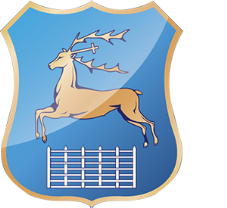 ОТДЕЛ  ИДЕОЛОГИЧЕСКОЙ  РАБОТЫ И ПО ДЕЛАМ МОЛОДЕЖИГРОДНЕНСКОГО ГОРОДСКОГО ИСПОЛНИТЕЛЬНОГО КОМИТЕТАИнформационный  вестник(материалы в помощь заместителю руководителя по идеологической работе предприятия (учреждения)апрель, 2023 СОДЕРЖАНИЕ КЛЮЧЕВЫЕ АСПЕКТЫ ПОСЛАНИЯ ПРЕЗИДЕНТА РЕСПУБЛИКИ БЕЛАРУСЬ А.Г.ЛУКАШЕНКО БЕЛОРУССКОМУ НАРОДУ И НАЦИОНАЛЬНОМУ СОБРАНИЮ РЕСПУБЛИКИ БЕЛАРУСЬ …………………………………………….3 2.О МЕРАХ ПО ПРОТИВОДЕЙСТВИЮ НЕЗАКОННОМУ ОБОРОТУ НАРКОТИКОВ. ОТВЕТСТВЕННОСТЬ НЕСОВЕРШЕННОЛЕТНИХ ЗА СОВЕРШЕНИЕ ПРАВОНАРУШЕНИЙ И ПРЕСТУПЛЕНИЙ, СВЯЗАННЫХ С ПОТРЕБЛЕНИЕМ И РАСПРОСТРАНЕНИЕМ НАРКОТИЧЕСКИХ ВЕЩЕСТВ, ИХ АНАЛОГОВ…………………………………………….193.О НАСИЛИИ В СЕМЬЕ. УГОЛОВНАЯ ОТВЕТСТВЕННОСТЬ РОДИТЕЛЕЙ 
ЗА ОСТАВЛЕНИЕ МАЛОЛЕТНИХ ДЕТЕЙ В ОПАСНОСТИ…….254. ПАЛЫ СУХОЙ РАСТИТЕЛЬНОСТИ. ОТДЫХ НА ПРИРОДЕ.  АКЦИЯ «ЗА БЕЗОПАСНОСТЬ ВМЕСТЕ!»……………35КЛЮЧЕВЫЕ АСПЕКТЫ ПОСЛАНИЯ ПРЕЗИДЕНТА РЕСПУБЛИКИ БЕЛАРУСЬ А.Г.ЛУКАШЕНКО БЕЛОРУССКОМУ НАРОДУ И НАЦИОНАЛЬНОМУ СОБРАНИЮ РЕСПУБЛИКИ БЕЛАРУСЬМатериал подготовленАкадемией управления при Президенте Республики Беларусьна основе информации официального Интернет-портала 
Президента Республики Беларусь, материалов агентства ”БелТА“ 
и газеты ”СБ. Беларусь сегодня“Более четверти века в нашей стране существует традиция ежегодного обращения Президента к белорусскому народу и Парламенту. В соответствии со статьей 84 Конституции Республики Беларусь 31 марта 2023 г. Президент Республики Беларусь А.Г.Лукашенко в очередной раз обратился с ежегодным Посланием к белорусскому народу и Национальному собранию Республики Беларусь (далее – Послание). На мероприятие, которое проходило в широком формате во Дворце Республики, были приглашены более 2,5 тыс. человек. Среди приглашенных присутствовали парламентарии и делегации от областей и г.Минска, высшие должностные лица страны, члены правительства, руководители государственных органов, средств массовой информации, представители дипломатического корпуса и международных организаций, главы религиозных конфессий, парламентарии прошлых созывов, представители реального сектора экономики, гражданского общества, а также молодежь и журналисты. Ежегодное Послание Президента к белорусскому народу 
и Национальному собранию – не просто реализация конституционной нормы. Это своего рода политический диалог, в котором участвуют все: Глава государства, Парламент, Правительство, руководители всех уровней, депутаты, общественные организации и наши граждане.”Вопросы, которые ставим, касаются каждого белоруса. Темы, которые мы обсуждаем, – от жизни. В центре решений, которые принимаем, – стремление к сохранению мира, созидание во благо будущего Беларуси, социальная справедливость. Это наши демократические ценности, истинные ценности! Это основа нашей национальной идеи, которую рельефно определило нынешнее время. И служить этой идее должны мы все – и словом, и делом. Особенно сейчас, когда на планете становится все меньше и меньше места для безопасной и достойной жизни“, – убежден Президент Республики Беларусь.Главная тема мероприятия – условия сохранения суверенитета 
и независимости. Актуальность обозначенной белорусским лидером тематики определяется тем, что никогда раньше в истории нашей независимой Беларуси не стоял так остро вопрос суверенитета 
и независимости.Глава государства сделал акцент на следующих основных тематических блоках:народное единство;историческая память и национальные традиции;экономика и развитие страны в санкционных условиях;социальная справедливость;независимая внешняя политика;обороноспособность и безопасность государства.Во вступлении Президент Республики Беларусь акцентировал внимание на основных событиях, сыгравших роль триггера 
в современном развитии человечества. ”Никто не хочет испытывать на себе последствия безумных и бесполезных санкционных войн. Народы не понимают, как может быть совместима идеология глобального международного проекта устойчивого развития с такими ”достижениями“ современности, как небывалый голод, эпидемии, нравственная деградация, разгул аномальных ценностей“, – заявил Глава государства. Подобное развитие трудно назвать цивилизационным. По словам Александра Лукашенко, ”это глубочайший кризис… во многом рукотворный – на уничтожение конкурентов. Такого тоже еще в истории не было. Каким будет выход из него, пока неизвестно, но все понимают, что философия мироустройства будет меняться. Мир будет абсолютно другим. В этом вся суть исторического момента“.Особое внимание было уделено событиям украинского конфликта. Александр Лукашенко напомнил, что не Россия и не Беларусь совершили государственный переворот в братской Украине. ”Усилиями Соединенных Штатов и их сателлитов в родной нам стране развязана полномасштабная война ”до последнего украинца“, в результате которой только в течение года погибло и искалечено около полумиллиона человек с обеих сторон! Миллионы стали беженцами. На горизонте в результате замаячила третья мировая с ядерными пожарами“, – констатировал белорусский лидер.Глава государства в связи с этим подчеркнул, что остановиться надо сейчас, пока не началась эскалация: ”Все вы понимаете и знаете: путь один – переговоры, переговоры без предварительных условий!.. Рассчитывать на победу с государством, обладающим ядерным оружием, – безумие!“.Александр Лукашенко с сожалением констатировал, что Беларусь пытаются втянуть в войну. ”Они хотят политических изменений, но уже с ружьем в руках, прийти к нам и осуществить эти политические изменения“, – заявил Президент. Чтобы этого не произошло, Глава государства выделил шесть главных условий сохранения суверенитета и независимости Республики Беларусь: народное единство, историческая память и национальные традиции, экономика, социальная справедливость, независимая внешняя политика, обороноспособность и безопасность государства. ”Суверенитет означает, что только мы, граждане Беларуси, имеем право говорить о своих национальных интересах и определять национальные идеи дальнейшего развития на территории собственного государства“, – убежден Президент Республики Беларусь.Народное единствоПервое условие сохранения суверенитета и независимости – народное единство. Как заявил белорусский лидер, мы, белорусы, всегда демонстрировали его в переломные моменты истории. Именно единство давало нам силы для победы над врагами и обстоятельствами.В качестве примера Александр Лукашенко привел обсуждение новой редакции Конституции на референдуме 2022 года. ”Большинством в прошлом году на конституционном уровне мы определили ряд новых стратегических направлений. Причем сохранили преемственность политических традиций. Это важнейшее достижение истории нашей государственности…Такого единодушия наша история не знала“, – подчеркнул Глава государства.При этом он предупредил: ”Вокруг штормит. Вокруг бури. И на Севере, и на Юге, и на Западе, и на Востоке. Вот остался этот остров. Вы думаете, с этим кто-то согласится? Никто, нигде, никогда с этим не согласится, и будут разными методами нас, как я говорю, не просто шатать – уничтожать. Этот остров миролюбия никому не нужен“.Историческая память и национальные традицииПо словам Президента, истоки белорусской государственности – это фундамент нашего суверенитета. Почти треть века эта тема вызывает бурные дискуссии и острые споры в академической среде 
и в обществе.В связи с этим Александр Лукашенко напомнил, что ”само время заставило нас занять более жесткую государственную позицию 
в вопросах сохранения исторической правды. Дать принципиальную 
и бескомпромиссную оценку отдельным фактам“.Далее Президент расставил акценты, которые играют очень важную роль в вопросе сохранения нашей государственности и суверенитета:во-первых, белорусская нация формировалась на стыке западной и восточнославянской цивилизаций, на основе христианства, но при подавляющем преимуществе православия. ”Именно конфессиональный выбор, сделанный нашими предками более тысячи лет назад, определил культурный код белорусов и наш менталитет“, – констатировал Глава государства;во-вторых, белорусская государственность изначально формировалась на основе традиций народовластия. Наши демократические традиции имеют тысячелетнюю историю;в-третьих, белорусское государство также является полноправным преемником исторического наследия Древней Руси. Великое Княжество Литовское было также русским – это значит, что восточнославянским, то есть нашим;в-четвертых, в историческом прошлом – истоки белорусской веротерпимости и уважения к другим народам. Президент Александр Лукашенко убежден: ”Элементы разных национальных культур органично вплетены в наш быт. Мы традиционно отмечаем два Рождества 
и три Пасхи, уважаем Курбан-байрам. Да и в целом здесь комфортно жить представителям всех национальных диаспор. Так будет всегда. Мы на это обречены“;в-пятых, мы слишком романтизировали такие периоды, как ВКЛ и Речь Посполитая. ”Средневековые олигархи свое богатство наживали на горбу народа, который сеял, пахал, строил. Народ жил тяжко. Но рассказывают ли об этом на экскурсиях в этих замках, в этих дворцах, которые мы восстановили, реставрировали? Это к вопросу об исторической правде и объективности“, – резюмировал белорусский лидер.В минувшем году в Беларуси уделяли много внимания своему прошлому. Но тема себя не исчерпала. В связи с этим белорусским лидером поставлена задача: ”В определенной мере Год мира и созидания должен стать продолжением основной идеи Года исторической памяти. Потому что мир на земле немыслим без исторической памяти, а созидание – это преемственность исторического пути, это шаг в будущее“.Не разрушение и огульное очернение прошлого, а терпеливое, эволюционное развитие – вот та идея, которой мы следуем более четверти века.Глава государства обратил внимание на еще одну важную тему: государственная символика Беларуси – это своего рода хранитель исторической памяти. ”И тот факт, что государственных символов 
у нас три: герб, флаг и гимн, а государственный праздник посвящен только двум, наверное, это неправильно. Надо исправить эти недостатки“, – резюмировал Александр Лукашенко.Серьезную проблему белорусский лидер видит и в вопросах защиты своего национального наследия. ”Мы всегда достаточно бережно относились к своей культуре, к народному творчеству. Но время ставит новые задачи. Мало беречь и возрождать. Актуальным стал вопрос о поэтапном культурном ”импортозамещении“, – убежден Президент.В связи с этим Глава государства заявил, что пора уходить от культурных веяний и празднований, которые противоречат нашим христианским традициям и морали. ”Надо активней продвигать свои традиции, свои символы, своих артистов, художников и так далее. Тем более что спрос на отечественное, на родное растет… Люди хотят видеть не импортированные, а созданные в своей стране образы – если хотите, тренды – во всем“, – подчеркнул Александр Лукашенко.Экономика и развитие страны в санкционных условияхАлександр Лукашенко напомнил, что уже три десятилетия фундаментом нашей государственной политики является социально ориентированная экономика. Эта политика успешна, а народ ее поддерживает. По всем показателям, характеризующим социальное неравенство, Беларусь относится к наиболее благополучным странам. Мы создали государство без олигархов, не допустили концентрации капитала и собственности в одних руках, все национальные богатства принадлежат народу. Поэтому именно экономика, которая обеспечивает социальную защищенность граждан, является главной мишенью Запада.Обладание значительными, прежде всего, природными ресурсами, наряду с высоким уровнем промышленного производства и серьезными научными компетенциями – причина стремления устранить Беларусь как конкурента.Президент коснулся реального сектора экономики, выразив особую благодарность всем, занятым в этом сегменте экономики: 
”В ответ на экономический пресс санкций, подчеркну, абсолютно незаконных, вы снова показали наш несгибаемый белорусский характер… Наши предприятия работают, товары идут на новые рынки, несмотря на все эти санкции. Мы получили рекордное внешнеторговое сальдо почти 4,3 млрд долларов США (перешагнули даже максимум 2021 года), тем самым сохранив стабильность национальной валюты. Сдерживаем рост цен. Продовольственную безопасность обеспечили в полной мере, вырастив лучший урожай зерновых за последнее пятилетие. И никакой голод нам не страшен, свои продукты продаем по всему миру. Продовольственный экспорт впервые принес выручку свыше 8 млрд долларов США“.При этом Александр Лукашенко убежден: наведем жесточайший порядок, будем соблюдать технологическую дисциплину и регламенты – результаты будут на порядок выше.”Текущий год – это медиана пятилетней программы. В этот год мы должны выполнить все, что наметили, сработать так же, 
а может, и лучше, чем в прошлом году“, – напутствовал Глава государства.По словам Президента, основополагающая роль принадлежит промышленному комплексу. ”Ежегодно рост в промышленности необходимо держать на уровне успешного 2021 года – 105 – 107%“, – поручил Александр Лукашенко.В этом году задача – обеспечить рост ВВП около 4%, как это предписано пятилетней программой. Для достижения этой цели, по мнению белорусского лидера, необходимо:во-первых, инициатива и активные действия. Только нестандартно мыслящие руководители, энтузиасты способны двигать отрасли и сферы вперед. Нужны люди смелые, которые не боятся брать на себя ответственность, не боятся выходить за границы инструкций, если того требует производственная необходимость;во-вторых, место науки в развитии страны должно быть более заметным. Роль науки и ученых надо поднять на порядок. Не ученых надо подстегивать, а они должны ”двигать“ отрасли в новые технологические уклады в условиях острой конкуренции.Наша наука может много: от искусственного интеллекта до жизненно важных лекарственных препаратов и технологий. Выставка ”Беларусь интеллектуальная“ это наглядно продемонстрировала;в-третьих, импортозамещение и повышение доли инновационного производства – важнейшие задачи. Беларусь не должна зависеть от ”капризов“ западных политических элит, ограничивающих свободу цивилизованного бизнеса. Александр Лукашенко убежден: ”импорто-замещение – вопрос национальной безопасности. Здесь широкое поле для реализации самых смелых замыслов белорусских ученых“;в-четвертых, больше внимания следует уделять выполнению экономических программ Союзного государства. Они ориентированы на поддержку единой системы приоритетов развития научно-технического пространства наших стран.Сегодня успешно работаем в области космических технологий, медицины, биотехнологий, машиностроения, лазерной техники, микроэлектроники, агропромышленных технологий;в-пятых, масштабная цифровизация. ”Поэтому создание отечественного софта и его внедрение должны стать безусловным приоритетом для всех организаций, занимающихся соответствующими разработками“, – подчеркнул Александр Лукашенко.По его мнению, поддержку в создании новых информационных технологий должны получить не только резиденты Парка высоких технологий, но Национальная академия наук, производственные объединения и финансовый сектор, научные и образовательные учреждения;в-шестых, надо серьезно вкладываться в производство. ”В этом году мы просто обязаны ”перевернуть“ инвестиционную тенденцию последних лет“, – заявил Глава государства.По словам Президента, актуальна тема стимулирующих условий для инвесторов. Необходимо вовлечь их в проекты, где создается производство нужной нам продукции.Нужен пакет дополнительных гарантий для ответственных инвесторов. Например, прямая покупка государством продукции, возмещение части капитальных вложений, создание готовых производственных площадок, инфраструктуры;в-седьмых, сохранить набранный темп развития инженерно-транспортной инфраструктуры. Объемы дорожного строительства, ввода жилья, благоустройство населенных пунктов – залог комфортного проживания в регионах.Александр Лукашенко потребовал вернуться к масштабному строительству бетонных автомагистралей. Обращаясь к некоторым членам Правительства и местным органам, Президент подчеркнул: бетонные дороги – это спасение в наших погодных условиях, это долговечность.При этом Глава государства заявил, что ”создание собственной портовой инфраструктуры и новые сухопутные маршруты 
в направлении Китая, Ирана и других стран Азии должны стать безусловным приоритетом нашей транспортной отрасли“.Все эти задачи – вопрос не только материального благополучия Беларуси. Будем и впредь сами себя кормить, одевать, обеспечивать жильем и прочими благами цивилизации – будем сами решать, как нам жить.Социальная справедливостьНарод – единственный источник государственной власти и носитель суверенитета. Эта норма Конституции предопределяет главный принцип нашей политики – социальную справедливость. И мы будем следовать ему, что бы ни происходило в мире и в стране. Мы не ради красивого словца называем человека главной ценностью. Соблюдение прав граждан Беларуси – незыблемый постулат в нашем государстве.Причину многих сегодняшних потрясений в мире Александр Лукашенко видит именно в желании транснациональных корпораций вернуться к жесткой эксплуатации людей. ”Под угрозой все завоевания трудового народа за последние 100 с лишним лет: от бесплатных медицины и образования до социальных пакетов и пенсий. Человечество плавно ведут к так называемому новому миру, в котором будут миллиарды лишних людей – бесправных, голодных, нищих, но зато якобы свободных в самых разнообразных либералистических проявлениях… Люди это чувствуют и выходят на улицы. Посмотрите, что происходит на Западе и в той же Франции“, – отметил Глава государства.Беларусь идет своей дорогой, пытается поддержать свой народ, своих трудящихся людей. Президент убежден, что мы должны создать общество справедливости. ”Хорошо учился, закончил вуз или не закончил, руки золотые, хороший специалист – у нас есть место, где можно заработать…Зарплата должна быть заработана. Это справедливый подход“, – подчеркнул Александр Лукашенко.Справочно:Результаты опроса, проведенного Институтом социологии НАН Беларуси в феврале 2022 г., показали, что материальное положение своих семей 30,7% населения республики называют в той или иной степени ”хорошим“, 58,3% – ”средним“, ”плохим“ – 10,2% (вопрос подразумевал один вариант ответа).Особое внимание в Беларуси уделяется пожилым гражданам. Пенсии в прошлом году повышались трижды. Для будущих пенсионеров заработала программа накоплений на пенсию с государственной поддержкой (программа ”3 + 3“). ”Скажите, где еще, в какой стране вы найдете такой пример? Особенно сегодня“, – справедливо отметил Глава государства.”Рост доходов в этом году должен превысить 4% в реальном выражении“, – озвучил Александр Лукашенко первоочередную задачу. В республике приняты жесткие решения по регулированию цен: никому не позволено безосновательно повышать цены и обирать людей.Один из ключевых компонентов инфляции – тарифы на жилищно-коммунальные услуги. В Беларуси не планируется повышать платежи для населения более чем на 5 долларов США в эквиваленте. ”Вопросы обеспечения бытового комфорта должны быть на жестком контроле у всей вертикали власти – от председателей райисполкомов до Премьер-министра“, – потребовал Александр Лукашенко.В очередной раз Президент обратил внимание присутствующих: ”Каждый уголок нашей Родины имеет свой неповторимый культурный и природный колорит. Но экономическое развитие всех областей должно быть справедливым и сбалансированным. Это – приоритет программы развития регионов. Нельзя допустить разделения нашей компактной страны на Минск и остальную Беларусь! Мы – семь ”я“ – шесть областей и столица. Это наш лозунг. Присущие региону преимущества должны стать источниками его развития“.Справочно:Результаты опроса, проведенного Институтом социологии НАН Беларуси в феврале 2022 г., показали, что жителей республики в целом устраивают условия проживания в своих населенных пунктах. Наибольшая степень удовлетворенности наблюдается по таким позициям, как наличие аптек и аптечных киосков (90,6%), работа объектов торговли (88,7%), охрана общественного порядка (86,2%), функционирование объектов банковской сферы (81,4%) и общественного транспорта (73,4%) (вопрос подразумевал несколько вариантов ответа).В этой связи Глава государства поручил Правительству 
и руководителям областей обратить серьезное внимание на недопущение гиперцентрализации и стягивания всех ресурсов 
в г.Минск. ”Мы давно и много говорим о деурбанизации, создании комфортных условий для жизни в сельской местности“, – напомнил белорусский лидер. Реализация в текущей пятилетке принципа ”один район – один проект“ призвана способствовать созданию новых рабочих мест и занятости населения.Что касается закрепляемости кадров, то планируется строить арендное жилье и предоставлять право на его выкуп по истечении определенного срока, но при соблюдении жесточайших условий.”Правительство должно выработать концептуальные направления государственной политики регионального развития“, – резюмировал Александр Лукашенко.Особое внимание Глава государства уделил вопросам здоровья нации и семейных ценностей. Затрагивая тему качественной медицины Александр Лукашенко напомнил, что на особом контроле – производство белорусских лекарственных препаратов. Их долю необходимо постоянно повышать, ассортимент – расширять. Такие же требования к отечественным технологическим инновациям и оборудованию.”Все объекты здравоохранения страны должны быть образцом комфорта и стерильности. Губернаторы и министр обязаны держать этот вопрос на жесточайшем контроле“, – напутствовал Президент.Еще важнейшая задача здравоохранения – четкая работа на раннее выявление факторов риска заболеваний, а значит, их предупреждение. Все должны проходить обязательную диспансеризацию. Это ответственность не только врачей, но и каждого из нас.При этом Глава государства подчеркнул, что особое внимание необходимо уделять нашим маленьким гражданам. ”Для них необходимо создавать самые комфортные условия! Здоровье детей – это вопрос в том числе демографической безопасности, без чего нет смысла думать о завтрашнем дне“, – отметил он.В стране оказывается масштабная поддержка семьям, воспитывающим детей. Будущие мамы окружены заботой. Наша система здравоохранения берет под патронат малышей еще до их рождения, система образования создает условия по уходу за детьми 
с раннего возраста (ясельная группа, детский сад), за мамой сохраняется рабочее место. Для многодетных – особые условия: жилье, семейный капитал, бесплатное питание в детском саду, школе и многое другое.Справочно:По данным опроса, проведенного во II квартале 2022 г. по заказу БИСИ Центром социально-гуманитарных исследований БГЭУ, для белорусов наиболее значимыми показателями высокого качества жизни являются: достаток в семье (59%); возможность не экономить и не отказывать себе в самом необходимом (56%); уверенность в завтрашнем дне (45%); хорошее здоровье (44%); жилищные условия (42%); возможность отдыхать, проводить отпуск так, как хочется (40%) (вопрос подразумевал несколько вариантов ответа).Вопросы демографической безопасности – тема не только экономических мер. Есть факторы, которые, по мнению белорусского лидера, нивелируют все усилия государства по созданию благоприятных условий для роста населения:во-первых, западная мода на чайлдфри. Любая популяризация идей бездетной семейной пары в нашем информационном, культурном пространстве должна пресекаться;во-вторых, опасная тенденция дольше пожить для себя, откладывая рождение ребенка. Парадигму такого мышления надо менять;в-третьих, надо разрушать стереотип: либо карьера, либо семья. Сегодня в государстве созданы все условия, чтобы женщина могла реализовать себя как мама и как профессионал.”Культ полноценной семьи с двумя и более детьми должен быть стилем жизни белорусов. Только так мы сможем быть уверены, что следующие за нами поколения будут прирастать, а значит, крепко держать суверенитет в своих руках и гарантированно жить в мире“, – констатировал Александр Лукашенко.Справочно: По данным исследования, проведенного во II квартале 2022 г. по заказу БИСИ Центром социально-гуманитарных исследований БГЭУ, отвечая на вопрос ”Как изменится, по Вашему мнению, в ближайшие 
5–6 лет форма семейно-брачных отношений белорусов?“ абсолютное большинство населения (87%) отметило, что основной формой семьи останется зарегистрированный брак мужчины и женщины (вопрос подразумевал несколько вариант ответа).При этом Глава государства считает, что именно СМИ, кинопроизводство, культурные проекты и др. должны работать на идею возрождения традиций классической семьи.Справочно:По данным опросов, проведенных в 2021–2022 гг. Институтом социологии НАН Беларуси, доверие к государственным СМИ с 38,4% 
в 2021 году возросло до 49,6% в 2022 году. Вместе с тем позиции негосударственных СМИ падают: с 12,4% в 2021 году до 6,5% 
в 2022 году (вопрос подразумевал один вариант ответа).Одновременно Президент заявил, что на белорусской земле находят новый дом и новую родину тысячи иностранцев. ”Одни прячутся от войны, другие ищут социальной стабильности и защищенности, кто-то бежит от пороков и гари западной цивилизации… Как правило, это люди с компетенциями, образованные, умные, с золотыми руками. Они хотят развиваться, учиться, созидать“, – отметил он. Глава государства акцентировал внимание на том, что стóит подумать о создании для них определенных условий, которые бы стимулировали переезд к нам таких людей. В том числе для тех, кто хочет перевезти свой бизнес в нашу страну.Далее Президент коснулся вопроса образования, отметив, что сегодня Беларусь является образовательным хабом Восточной Европы, где созданы все условия для получения фундаментального и прикладного образования по самому широкому спектру специальностей.При этом, во-первых, отечественное образование должно отвечать запросам белорусской экономики. ”Вся система образования должна быть устремлена в будущее, формировать работника нового типа – грамотного, гибкого, инициативного, готового жить и трудиться 
в открытом информационном обществе“, – подчеркнул белорусский лидер.Во-вторых, сохранение преемственности наших традиционных ценностей (главная – любовь к своей стране) лежит на плечах воспитателей, школьных учителей, преподавателей учреждений высшего образования. Александр Лукашенко напомнил: воспитать патриота может только патриот.Справочно:Результаты исследования, проведенного Институтом социологии НАН Беларуси в августе – сентябре 2022 г., показывают, что 48% белорусов считают, что быть патриотом – значит жить и работать в Беларуси, 37,6% – быть готовым в трудное время защищать свою страну, 35,7% – уважать государственные символы и историю Беларуси, 35,2% – любить белорусскую культуру и язык, 32,6% – вести активную деятельность на благо страны, чувствовать тесную связь с белорусами – 21% опрошенных, соотносить собственные интересы с интересами белорусского государства – 19,4% (вопрос подразумевал несколько вариантов ответа).Респонденты отметили, что патриотические чувства формируют: семья – 66,4%; учреждения образования – 51,1%; средства массовой информации – 38,5%; друзья, знакомые – 20%; идеологические службы по месту работы/учебы – 16,5%; известные, авторитетные люди – 15%; учреждения культуры – 15%; общественные объединения и организации – 12,5%; профсоюзные организации – 9,5%; религиозные организации – 5,5% (вопрос подразумевал несколько вариантов ответа).Независимая внешняя политикаСамостоятельность внешней политики – это роскошь в современном мире, позволить себе которую могут не все народы и государства. Тем более сегодня, когда глобальное противостояние с окончания Второй мировой войны достигло наивысшего предела.По мнению белорусского лидера, есть только один индикатор внешнеполитической самостоятельности государства – политическая воля лидера. При этом Александр Лукашенко справедливо отметил, что ”как только появилась своя валюта в Евросоюзе, евро, конкурентная валюта, американцы начали душить своих у которых и так мало было суверенитета“. Идет разрушение Европы. Сегодня народы Европы втянуты в безрассудную гонку вооружений, погружены в экономическую стагнацию, нравственную депрессию. Их вовлекают в конфликт с Россией, в противоборство с Китаем.По словам Президента, ”Европа может сохраниться только с нами, прежде всего с Россией. Если Европа объединится с Россией, это будет такой полюс, с которым никто не справится“.Президент поставил актуальные вопросы: ”когда мир меняется, должны ли мы под него подстраиваться или мы должны участвовать 
в его изменении? Быть сторонним наблюдателем, проглатывая чужие идеи, чуждые нам решения, или действовать – действовать активно со своими союзниками? Приспосабливаться или участвовать в изменении?“.В связи с этим Глава государства заявил: ”где нужно для страны, там нужно подстроиться. Но участвовать в изменении этого мира мы должны, ибо сделают без нас. И наши интересы там учтены не будут. По-моему, это по-белорусски“.Беларусь – небольшое по мировым меркам государство, но наша роль может быть значимой только, если мы едины.По словам Президента, за все годы независимости Беларусь не находилась в столь тревожной и угрожающей ее безопасности ситуации, как сегодня. ”За нас серьезно взялись. За кордоном готовят боевиков из числа беглых, на горбу которых НАТО планирует влезть к нам и устроить военную заварушку“, – констатировал Глава государства.Справочно:Глава государства привел шесть основных фактов в качестве доказательства того, что Беларусь втягивают в войну:на военные нужды только в 2023 году Польша планирует направить около 21 млрд евро (примерно 3% от ВВП), что на 70% больше, чем 
в предшествующем 2022 году. К 2024 году эта цифра может вырасти 
в 28 млрд евро – больше 4% от ВВП;усиленными темпами идет перевооружение армии. В ближайшее время Польша получит 366 танков ”Абрамс“ и тысячу южнокорейских ”Черных пантер“, 900 самоходных гаубиц К9А1, 38 пусковых установок РCЗО ”Хаймарс“, 50 ПТРК ”Джавелин“, 1,5 тысячи БМП ”Барсук“, которые они производят сами;принято решение об увеличении численности вооруженных сил до 300 тысяч человек к 2035 году, то есть практически в два раза больше, чем Польша располагает сегодня;ускоренными темпами идет переброска войск НАТО на восток. Группировка блока только в Польше и странах Балтии сегодня насчитывает более 21 тысячи военнослужащих, две с половиной сотни танков, почти 500 бронемашин, около 150 самолетов и вертолетов;полным ходом идет формирование полков, хоругвей, легионов для последующего переворота в Беларуси;одновременно готовят и забрасывают террористов в нашу страну для проведения диверсий и актов устрашения. Пытаются создать подпольные экстремистские ячейки для координации протестной деятельности. Передают вооружение и финансовые средства.Наш внешнеполитический ответ, по мнению белорусского лидера, на всю эту ”вакханалию“ – в ускоренном развитии отношений с нашими ближайшими союзниками. И так называемый разворот на Восток в нашей политике – разумная реальность, продиктованная духом времени.В этих условиях активизация взаимодействия Беларуси, России, Китая, Ирана, стран Ближнего Востока, других конструктивных центров силы представляет реальную угрозу концепции однополярного мира. ”Какой наш общий ответ? Он в единстве и общих подходах к формированию справедливого и многополярного мира, основанного на созидании и уважении культурно-исторического многообразия, а также на взаимной поддержке друг друга“, – резюмировал Александр Лукашенко.Приоритет во внешней торговле мы отдаем стратегическим партнерам и союзникам – прежде всего России и Китаю.Именно союзное строительство способствовало решению очень сложных социально-экономических вопросов, позволив нашим странам формировать условия для устойчивого роста экономик, увеличения товарооборота, успешно координировать внешнюю политику, повышать обороноспособность, сохранять общее социальное и гуманитарное пространство.Справочно:По данным социологического исследования, проведенного в сентябре 2022 г. Институтом социологии НАН Беларуси, создание Союзного государства в 1999 году положительно оценивают почти 70% респондентов (вопрос подразумевал несколько вариантов ответа).”Экспорт наших товаров в Россию в прошлом году вырос в полтора раза и составил более 23 млрд долларов США. Общая торговля (товары и услуги) перешагнула рубеж в 50 млрд долларов США“, – отметил белорусский лидер.Логическим результатом нашего взаимодействия с Китаем стал выход на статус всепогодного и всестороннего стратегического партнерства, за которым стоит освоение новых перспективных направлений по всем ключевым темам, причем независимо от любых внешних факторов. ”Только в 2022 году наш экспорт вырос почти в два раза – до 1,6 млрд долларов США. Китайские инвестиции, технологии 
и медицина прочно вошли в нашу жизнь. Количество резидентов индустриального парка ”Великий камень“ перевалило за сотню“, – заявил Глава государства.В целях экономической консолидации Евразии следует интенсифицировать сотрудничество региональных интеграций – ЕАЭС, СНГ, ОДКБ, а также выйти на более плотное взаимодействие с ШОС 
и БРИКС.Беларусь работает над тем, чтобы на долгосрочную перспективу усилить вектор нашего взаимодействия с широким кругом стран Азии, Ближнего Востока, Африки и Латинской Америки.Беларусь открыта для всякого диалога, в том числе с нашими соседями, европейцами. Мы готовы сотрудничать и делать все то, что возможно в нынешних условиях. Потому что Беларусь – это Европа. Это ее географический центр. Отгородиться от нас не удастся никакими заборами с колючей проволокой ни полякам, ни литовцам, ни латышам. Но нам нужна новая Европа, по-настоящему независимая, добрососедская.”Мы, со своей стороны, всегда готовы к предметному обсуждению любых интересующих сфер. Но наша позиция неизменна: только с теми, кто уважает белорусский народ, его выбор и традиции. Только при условии соблюдения наших национальных интересов“, – констатировал Президент.Обороноспособность и безопасность государстваЧем больше мы хотим жить в мирном суверенном государстве – тем сильнее мы должны быть. А это значит, что государству нужна сильная и вооруженная по последнему слову техники армия, а также важно развивать собственную военную промышленность, чтобы ни от кого не зависеть в этом вопросе. Это аксиома.При этом Александр Лукашенко подчеркнул, что Беларусь – миролюбивая страна. ”Мы не планируем ни на кого нападать, не хотим ни с кем воевать. Не хотим. Мы до сих пор еще не захоронили последнего солдата и мирного жителя, которых потеряли в годы Великой Отечественной. И всем сердцем хотим, чтобы эта война осталась последней в истории нашей земли“, – подчеркнул Глава государства.Однако жизнь заставляет нас ”порох держать сухим“, поскольку сегодня имеется глобальная потеря доверия между государствами. По мнению белорусского лидера, ”Соединенные Штаты Америки 
и сателлиты, как империалисты прошлых столетий, видят единственный выход в войне и не хотят на равных с международным сообществом решать вопросы безопасности и мира“. Поэтому мы готовы к любому развитию событий.Александр Лукашенко напомнил: любое посягательство на суверенную территорию Беларуси, нашу военную и гражданскую инфраструктуру получит немедленный ответ.Касаясь вопроса тактического ядерного оружия, Глава государства подчеркнул, что ”мы должны просто сегодня сохранить суверенитет и независимость. И мы будем их сохранять и обеспечивать чем только возможно, в том числе и ядерным арсеналом“.Правительство, оборонный сектор экономики принимают меры по активному техническому переоснащению нашей армии. Белорусский лидер выразил уверенность, что ”эти меры надолго отрезвят всех заокеанских ястребов и их сателлитов“.Глава государства акцентировал внимание на том, что ”мы должны быть готовы нанести неприемлемый ущерб агрессорам. Если они будут знать, что ответ будет таким, который им неприемлем, они никогда сюда не ступят. У нас для этого все есть“.Президентом поручено всем силовым ведомствам страны сохранить мир на белорусской земле, чего бы это ни стоило.Боевое дежурство по противовоздушной обороне уже больше года непрерывно осуществляется в усиленном режиме. Укреплены подразделения охраны границ. Совместно с милицией и КГБ на постоянной основе осуществляются контрразведывательные мероприятия и обеспечивается общественная безопасность на приграничных территориях.В целях предотвращения возможных провокаций со стороны украинских националистов для прикрытия государственной границы на южное направление выведена часть сил специальных операций и другие подразделения белорусской армии.Под постоянным контролем находятся западные рубежи. Усилена охрана приграничных с Польшей и Литвой. На данных направлениях воинские части находятся в постоянной готовности. Понимая, что Беларусь стоит на прикрытии западного фланга Союза Беларуси и России, принято решение о частичном развертывании региональной группировки войск.В Беларуси далеко продвинулись в развитии территориальной обороны: во-первых, создан механизм формирования народного ополчения. Отчасти с этим связана планово-организационная работа военных комиссариатов на предприятиях и в организациях. Цель этой работы – иметь объективные данные о состоянии численности военно-обученного резерва, если Отечество будет в опасности;во-вторых, каждый как минимум должен научиться держать в руках ружье, чтобы уметь защитить мир на своей земле. ****Мы все хотим жить под мирным небом, жить в мире со всеми народами. В этом желании не все, но многое зависит от нас самих.Суверенитет, независимость не даются раз и навсегда. Это постоянная необходимость демонстрировать, что у нас есть воля, есть свои ценности, свои традиции и свой исторический путь. Путь мира и созидания.”Беларусь – это наша земля. Только мы сами знаем, как должна развиваться Беларусь, только мы определяем и будем определять стратегию этого развития, только мы несем реальную ответственность за свое будущее“, – подвел итог Президент.2.О мерах по противодействию незаконному обороту наркотиков. Ответственность несовершеннолетних за совершение правонарушений и преступлений, связанных с потреблением и распространением наркотических веществ, их аналоговМатериал подготовлен управлением охраныправопорядка и профилактики УВД Гродненского облисполкомаНезаконный оборот наркотических средств остается одной из важнейших глобальных мировых проблем, для которой не существует территориальных границ.	В нашей стране данная проблема также стоит очень остро, о чем свидетельствует увеличение числа ежегодно выявляемых наркопреступлений. По итогам работы за первый квартал т.г. всего в Гродненской области зарегистрировано 139 преступлений по линии наркоконтроля и противодействия торговле людьми. Выявлено 42 преступления, связанных со сбытом наркотиков. Доля фактов сбыта составила 45,1% от общего количества уголовных дел, возбужденных по линии наркоконтроля.Фактором, оказывающим наиболее значительное влияние на формирование криминогенной обстановки по линии наркоконтроля, остается использование в преступной деятельности 
информационно-коммуникационных технологий. Превалирующим способом распространения наркотиков является их сбыт посредством интернет-магазинов. Так, из общего числа выявленных в области преступлений, предусмотренных ст.328 УК, 76,9% составили факты, связанные с оборотом наркотиков с использованием сети Интернет. 
93,8% возбужденных уголовных дел по фактам сбыта пришлось на случаи распространения наркотиков посредством интернет-магазинов.
 96,1% фактов сбыта, по которым подозреваемые не установлены, совершены посредством интернет-магазинов.Интерес наркодилеров к информационным технологиям в первую очередь обусловлен тем, что данная сфера предоставляет условия для обеспечения конспиративной коммуникации поставщиков и потребителей наркотических средств, а также для решения иных криминальных задач, в числе которых координация деятельности трансграничных преступных групп и реализация схем «отмывания денег». Сбыт наркотиков осуществляется бесконтактным способом, путем размещения так называемых «закладок», расчеты производятся с использованием криптовалюты и платежных систем, минимально связанных с банковской сферой. В текущем году пресечена деятельность 1 интернет-магазина.Особую обеспокоенность вызывает проблема омоложения наркопреступности. В 2022 году 15 преступлений, связанных со сбытом наркотических средств, совершены 10 лицами, из них 9 являлись учащимися учебных заведений области, 1 - на момент совершения преступления не учился и не работал, 4 несовершеннолетних, воспитывалось подростка из полных семьях, 4 являлись социальными сиротами и 2 воспитывались в неполных семьях. В текущем году в области уголовные дела за потребление и сбыт наркотических средств возбуждены в отношении двух подростков 
(в Октябрьском районе г. Гродно в сбыте наркотиков участвовала учащаяся школы, а в Слонимском районе за потребление наркотиков (марихуаны) задержан учащийся ГУО «Жировичский государственный аграрно-технический колледж»).Чаще такие преступления совершают молодые люди в возрасте 16-17 лет, однако в республике имеют место случаи задержания подростков младшего возраста. Исходя из практики, можно сделать вывод о том, что в 13-14 лет дети уже находятся в группе риска. Причем, если раньше большая часть наркопреступлений совершалась юношами, то в настоящее время эти границы стираются. В этом году в области за незаконный оборот наркотиков задержаны трое несовершеннолетних молодых людей и пять девушек. Шестеро подростков обучались в средних специальных учебных заведениях, двое – в средних школах.В настоящее время подростки не только становятся наркопотребителями, но и активно вовлекаются в распространение наркотиков. В первую очередь, это обусловлено тем, что для торговли бесконтактным способом организаторам интернет-магазинов необходима сеть исполнителей – тех, кто непосредственно будет заниматься распространением так называемых «закладок». Следует отметить, что в Республике Беларусь лицо подлежит привлечению к уголовной ответственности за совершение преступлений, связанных со сбытом наркотиков, уже с 14-летнего возраста. В иных случаях совершения преступлений в сфере наркоконтроля ответственность наступает с 16 лет.Об актуальности проблемы наркопреступности свидетельствует и тот факт, что ежегодно из незаконного оборота изымается значительная масса наркотических средств и психотропных веществ. Справочно: в т.г. в Гродненской области из незаконного оборота изъято 18,2 кг наркотических средств и психотропных веществ.В последние годы заметно повысилась доля так называемой синтетики. Чаще всего из незаконного оборота изымаются такие вещества, как: «пара-метилэфедрон» (мефедрон), «АЛЬФА-PVP», амфетамин, МДМА, «4-СМС».06.01.2023 ГМОСК ВУД по ч.3 ст.328 УК в отношении Л., 15.01.2001 г.р., не работающей, которая хранила при себе, с целью сбыта, 162 гр опасного психотропного вещества «4-СМС».24 февраля т.г. ГМОСК ВУД по ч.3 ст.328 УК в отношении несовершеннолетней, 10.01.2007 г.р., которая при себе и тайнике, с целью сбыта, хранила особо опасное психотропное вещество «4-СМС».Уголовный кодекс Республики Беларусь предусматривает достаточно серьезные наказания за совершение преступлений, связанных с незаконным оборотом наркотиков.Лицо подлежит привлечению к уголовной ответственности за совершение преступлений, связанных со сбытом наркотиков, уже 
с 14-летнего возраста. В иных случаях совершения преступлений в сфере наркоконтроля ответственность наступает с 16 лет.Чаще всего на слуху преступления, предусмотренные ст.328 УК, которой установлена ответственность за незаконный оборот наркотических средств, психотропных веществ, их прекурсоров и аналогов. Это понятие является достаточно широким и включает в себя различные преступные деяния, совершаемые в данной сфере. Если кратко, то среди них можно выделить такие, как: приобретение, хранение, перевозка, пересылка наркотиков, а также их изготовление и сбыт. Что касается наказания, то оно зависит от тяжести совершенного деяния и наличия различных квалифицирующих признаков. К примеру, за хранение наркотиков предусмотрена ответственность до 5 лет ограничения свободы либо от 2 до 5 лет лишения свободы. Лицу, совершившему преступление, связанное со сбытом наркотиков, предусмотренное 
частью 2 или 3 ст.328, может грозить ответственность от 3 до 15 лет лишения свободы.Если распространение наркотиков осуществляется в составе организованной преступной группы либо оно сопряжено с изготовлением наркотических средств в условиях нарколаборатории, уголовным законодательством определена ответственность в виде лишения свободы на срок от 10 до 20 лет (ч.4 ст.328 УК).Самые жесткие санкции предусмотрены для тех случаев, когда сбыт наркотического средства влечет за собой смерть лица, его употребившего. При наступлении таких тяжких последствий сбытчику грозит до 25 лет лишения свободы (ч.5 ст.328 УК).Перечень уголовно-наказуемых деяний не ограничен данной статьей. На сегодняшний день  законом предусмотрена ответственность за совершение ряда иных преступлений в сфере наркоконтроля.Справочно: ст.ст.327, 328-1, 328-2, 329, 330, 331, 332, 380 УК.Наряду с этим, законодательством Республики Беларусь установлены санкции за совершение ряда административных правонарушений, связанных с незаконным оборотом наркотиков.Так, среди подростков и молодежи достаточно популярны некурительные табачные изделия, наиболее известными из которых являются «насвай», «снюс». Несмотря на то, что данные вещества не отнесены к наркотическим, их потребление оказывает крайне отрицательное воздействие на здоровье. В этой связи, в нашей стране оборот этих веществ запрещен и влечет за собой привлечение к административной ответственности по ст.17.6 КоАП (незаконные действия с некурительными табачными изделиями, предназначенными для сосания и (или) жевания). К примеру, за хранение любого количества насвая, весом менее 50 гр., предусмотрен штраф в размере до двух базовых величин. В зависимости от общественной опасности совершаемых действий (хранение в размере более 50 гр., изготовление, сбыт таких веществ и т.п.), санкции могут розниться от штрафа до административного ареста.  КоАП Республики Беларусь также предусмотрена административная ответственность за употребление наркотических средств и иных одурманивающих веществ. В соответствии с ч.ч. 3-5 ст.19.3 КоАП лицо подлежит привлечению к ответственности за употребление наркотических средств и иных одурманивающих веществ без назначения врача-специалиста в общественном месте, появление в общественном месте в состоянии, вызванном потреблением таких веществ, а также нахождение в таком состоянии на рабочем месте. Совершение этих правонарушений влечет наложение штрафа в размере от 5 до 15 базовых величин. Если лицо в течение года повторно совершает аналогичное правонарушение, его действия уже будут квалифицироваться как преступление, ответственность за которое предусмотрена ст.328-2 УК. Справочно: кроме того, КоАП предусмотрена ответственность за: незаконные посев и (или) выращивание растений либо грибов, содержащих наркотические средства или психотропные вещества, без цели их сбыта или изготовления либо иного получения наркотических средств или психотропных веществ (ст. 17.1), нарушение порядка оборота семян мака (ст.13.30).Как показывает практика, подростки являются наиболее уязвимой категорией населения, подверженной риску вовлечения в любую противоправную деятельность, связанную с незаконным оборотом наркотиков, будь то наркопотребление или сбыт наркотических средств.Среди основных мотивов интереса непосредственно к употреблению наркотиков психологи выделяют: любопытство и стремление к новым впечатлениям, влияние молодежной субкультуры и желание быть принятым сверстниками, поиск методов «отключения» от реальности и ухода от неприятностей, желание продемонстрировать «взрослость» и значимость и другие. Для того, чтобы не упустить из виду проблему, родителям необходимо обращать внимание на некоторые признаки, которые могут свидетельствовать о том, что подросток вовлечен в распространение наркотиков, среди которых:1. Использование подростком определенного набора мессенджеров, особенно содержащих чаты в закрытых группах, использование программ для посещения DarkNet, специального обеспечения для скрытия истинных IP-адресов, приложений для определения GPS-координат.Наркодилеры активно используют различные криптографические мессенджеры (VIPole, Telegram, Xabber, Wickr, WeChat, Signal), VPN-сервисы (виртуальные частные сети), анонимные браузеры, выделенные серверы, а также фотохостинги и файлообменники для хранения фотографий с изображениями расположения наркотиков. В целях сохранения анонимности и скрытости стал приобретать популярность анонимный браузер ТОR, работающий в теневом сегменте Интернета (DarkNet). Это система прокси-серверов, позволяющая устанавливать анонимное сетевое соединение. Суть работы данного браузера заключается в том, что он позволяет посещать сайты, заблокированные на территории страны проживания, оставаясь при этом незамеченными. Активно используются приложения, позволяющие определять GPS-координаты и накладывать их на фотографии (например, NoteCam) и его аналоги.Большинство используемого наркосбытчиками программного обеспечения и приложений (за исключением Telegram и Viber) имеет специфические функции и не используется рядовыми пользователями. Использование подростком электронных кошельков, наличие банковских карт, зарегистрированных на других владельцев, попытки зарегистрироваться на криптообменных площадках.Наличие в телефоне фотографий местности.Наличие электронных весов, пакетиков для упаковки.Частые поездки за пределы населенного пункта, в котором подросток проживает.Появление денежных сумм, вещей из неизвестных источников.Информированность и внимание родителей к жизни ребенка и его проблемам является одним из важнейших защитных факторов, позволяющих противостоять давлению наркосреды.3.О НАСИЛИИ В СЕМЬЕ. 
УГОЛОВНАЯ ОТВЕТСТВЕННОСТЬ РОДИТЕЛЕЙ 
ЗА ОСТАВЛЕНИЕ МАЛОЛЕТНИХ ДЕТЕЙ В ОПАСНОСТИМатериал подготовлен прокуратурой Гродненской областиНасилие в семье является распространенным явлением во всем мире и как правило затрагивает интересы женщин, детей, пожилых людей.Причины его возникновения разнообразны и связаны, прежде всего, социально-экономическими причинами (безработица, алкоголизация населения, падение нравственности и т.д.).Республикой Беларусь, как и во многих странах мира принимаются законодательные и иные меры по предупреждению и пресечению любых форм домашнего насилия, осуществляется поддержка и защита пострадавших от него лиц.Определение термина «домашнее насилие» содержится в Законе Республики Беларусь «Об основах деятельности по профилактике правонарушений» (далее – Закон). Под ним понимается – умышленные противоправные либо аморальные действия физического, психологического или сексуального характера близких родственников, бывших супругов, граждан, имеющих общего ребенка (детей), либо иных граждан, которые проживают (проживали) совместно и ведут (вели) общее хозяйство, по отношению друг к другу, причиняющие физические и (или) психические страдания.Иными словами – это умышленные действия одного члена семьи, которые нарушают права другого, причиняют или могут причинить вред охраняемым законом правам и интересам этого лица. Такие действия условно разделяют на три составляющие: физического, психического и сексуального характера.Социологические опросы показывают, что причины семейно-бытовых конфликтов между супругами, как у мужчин, так и у женщин одинаковые – желание самоутвердиться и нежелание идти на компромисс.Как правило, правонарушения данного вида совершают лица, ведущие антиобщественный образ жизни, в прошлом судимые за умышленные преступления, но не вставшие на путь исправления. Это обычно алкоголики, бытовые пьяницы, постоянно нарушающие общественный порядок (совершающие хулиганские действия), занимающиеся истязаниями, издевающиеся над членами семьи, родственниками, соседями.По данным статистики только за 3 месяца 2023 года  правоохранительные органы Гродненской области поступило свыше 2400 заявлений и сообщений о семейно-бытовых конфликтах. По результатам разбирательств 1305 граждан привлечены к административной ответственности за правонарушения в сфере семейно-бытовых отношений. Зарегистрировано 2 убийства и 3 умышленных причинений тяжких телесных повреждений в отношении члена семьи.К числу наиболее важных криминогенных условий следует отнести пьянство, поскольку употребление спиртных напитков, а тем более систематическое, способствует угасанию тонких, эмоциональных переживаний, ослаблению или потере самоконтроля, проявлению жестокости, грубости и агрессивности. Неслучайно подавляющее большинство преступников, нарушивших общественный порядок или совершивших преступления против личности на почве бытовых отношений, либо до этого постоянно употребляли спиртные напитки, либо в момент совершения деяния были в состоянии опьянения.К примеру, в одном из недавних примеров домашнего конфликта со страшными последствиями, произошедшего в марте этого года в                  д. Озеры Гродненского района, это обстоятельство и сыграло решающую роль. Вовремя внезапно возникшего конфликта по месту жительства между сожителями, женщина несколько раз ударила сожителя ножницами в живот. К сожалению, от полученных травм он скончался на месте. Соответственно без попечения на длительное время матери (вероятнее всего женщина за содеянное отправиться в места лишения свободы), остались двое малолетних детей.Не редко, постоянно продолжающемуся насилию в семье способствует и безразличное отношение окружающих к фактам противоправного поведения лиц. Неадекватные действия, выражающиеся в угрозах убийством, побоях, истязаниях жертвы как правило, естественно, становится известно широкому кругу людей: соседям, сослуживцам, представителям общественных организаций по месту жительства или работы семейного дебошира. При этом последние, по личным мотивам в органы милиции о подобных фактах сообщать не спешат.Невмешательство в бытовые «разборки» влечет за собой, прежде всего, формирование у правонарушителей чувства вседозволенности, безнаказанности, пренебрежения, как к закону, так и к общепринятым нормам морали. Но наиболее опасным итогом любого семейного конфликта, является негативное воздействие, которое оно оказывает на детей. Семейное неблагополучие является главной причиной смещения ценностных ориентиров подростков, постоянные ссоры, рукоприкладство родителей формирует жестокость и злобу в характере несовершеннолетнего и служит питательной средой для их дальнейшего вовлечения в противоправное поведение.Состояние криминогенной обстановки в сфере посягательств на половую неприкосновенность и половую свободу несовершеннолетних характеризуется ростом в 2022 году числа преступлений названной категории. За истекший год потерпевшими от преступлений против половой неприкосновенности признаны 104 несовершеннолетних.Обращает на себя внимание, что 50% несовершеннолетних из общего числа потерпевших от преступлений анализируемой категории пострадали от противоправных действий, связанных с изнасилованием и насильственными действиями сексуального характера, что свидетельствует о повышенной общественной опасности совершенных деяний и причинении серьезного вреда здоровью детей.Ситуация, которая сложилась в нашей области в этой сфере, не уникальна. Аналогичные негативные тенденции характеры и для других регионов страны. 10 несовершеннолетних потерпели вследствие сексуального насилия (6 - по ст. 167 УК, 4 – по ст.166 УК), совершенного   членами семьи или иными лицами, проживавшими совместно с потерпевшими либо с их родственниками. В отношении 1 ребенка преступные действия совершены отцом, 3 - сожителями матерей, 2 – сожителем (супругом) бабки, 2-х – отчимами, 1 – дедом, 1 – дядей. К сожалению, в связи с латентностью данного вида деяний,  в ряде случаев, насилие в отношении детей совершается на протяжении длительного времени, а  выявляются такие преступления не сразу. Когда выявляются факты, когда дети становятся жертвами  сексуального насилия, неизбежно наступают уголовно-правовые последствия и вступает в действие Уголовный кодекс. Приговором суда Гродненского района от 22.04.2022 Г. признан виновным в совершении преступлений, предусмотренных  ч.3 ст.167, ч.2 ст. 169 УК  (в период с 2020 по 2021 год совершал насильственные действия сексуального характера и развратные действия в отношении 2-х малолетних детей сожительницы, 2009 г.р. и 2010 г.р.). Г. назначено наказание в виде 12 лет лишения свободы в исправительной колонии в условиях усиленного режима.После выявления сексуального насилия в отношении детей уполномоченными органами принято решение о признании их находящимися в социально опасном положении. Впоследствии по иску отца мать несовершеннолетних лишена родительских прав.01.07.2022 Волковысским РОСК возбуждено уголовное дело по ч.3 ст.167 УК в отношении Я., 1973 г.р., который 29.06.2022 по месту жительства совершил насильственные действия сексуального характера в отношении малолетней падчерицы, 15.03.2010 г.р. В ходе опроса (допросов) несовершеннолетняя пояснила,  что на протяжении 4 лет отчим совершал в отношении нее подобные действия. Приговором суда Волковысского района 22.03.2023 Я. назначено наказание в виде 12 лет лишения свободы.21.10.2022 Островецким РОСК возбуждено уголовное дело в отношении Д., который в период с 2019 г. по август 2022 г., находясь в состоянии алкогольного опьянения, по месту жительства неоднократно совершал насильственные половые акты с малолетней дочерью, 2010 г.р. Из материалов уголовного дела следует, что насильственные действия совершались отцом в состоянии алкогольного опьянения. 04.07.2022 он прошел лечение методом кодирования, неоднократно применял к детям физическое насилие. У супруги также имелась склонность к злоупотреблению алкоголем. После выявления сексуального насилия в установленном порядке принято решение о признании детей из названной семьи находящимися в социально опасном положении, а впоследствии и нуждающимися в государственной защите и отобрании у родителей.Д. осужден судом Островецкого района и ему назначено наказание в виде лишения свободы сроков на 17 лет с отбыванием наказания в исправительной колонии в условиях усиленного режима. Ответственность за оставление детей в опасности.Основная задача для органов и учреждений, которые работают в сфере защиты прав детей - исключить любые факторы, угрожающие их безопасности. Те же обязанности возложены и на родителей. Ежегодно в области фиксируются факты гибели детей от внешних причин. В истекшем году в области с 14 до 9 уменьшилось число детей, погибших от внешних причин (в 2021 г.  – 14, в 2020 г. – 21).  Причинами гибели детей стали утопления -3, падение с высоты - 2, дорожно-транспортное происшествие - 1, поражение электрическим током – 1, убийство -1 , наезд локомотива - 1.Наряду с этим, значительное количество детей получали травмы различной степени тяжести, в том числе в быту. Ожоги, опрокидывание на себя емкостей с кипятком, тяжелых предметов, отравления жидкостью бытового назначения. Фиксировались неединичные случаи выпадения несовершеннолетних из окон, в том числе с летальным исходом. Дети не всегда осознают опасности, поэтому больше других подвержены различным рискам.Практика прокурорского надзора показывает, что  в ряде случаев трагедии, несчастные случаи обусловлены халатностью родителей, оставлением детей без присмотра взрослых.Следует констатировать, что в соответствии со ст.159 УК заведомое оставление без помощи лица, находящегося в опасном для жизни или здоровья состоянии и лишенного возможности принять меры к самосохранению, в том числе  по малолетству, или вследствие своей беспомощности, в случаях, если виновный имел возможность оказать такую помощь и был обязан о нем заботиться, наказывается арестом или ограничением свободы на срок до двух лет со штрафом. А если такое деяние совершено лицом, которое само по неосторожности поставило потерпевшего в опасное для жизни и здоровья состояние, то санкцией статьи предусмотрено наказание вплоть до лишения свободы до трех лет.Несколько лет назад в Ивьевском районе имел место факт, когда отец посадил ребенка на коленях за кухонным столом в непосредственной близости от размещенной им на столе тарелки с разогретым супом, что повлекло опрокидывание ребенком на себя указанной тарелки с содержимым. Малолетний получил телесные повреждения в виде термических ожогов 2-3 степени на передней стенке живота, правых бедра, голени, предплечья общей площадью около 14%, относящиеся к категории тяжких. При этом родители не приняли мер к доставлению ребенка в учреждение здравоохранения и вызову медицинских работников, не оказали сыну необходимой медицинской помощи, что привело к осложнению указанных выше телесных повреждений, развитию ожоговой болезни и сепсиса, приведших к полиорганной недостаточности и наступлению смерти ребенка по месту жительства семьи.В действиях матери М. усмотрен состав преступления. предусмотренного ч.2 ст.159 УК (заведомое оставление без помощи лица, находящегося в опасном для жизни или здоровья состоянии и лишенного возможности принять меры к самосохранению по малолетству и вследствие своей беспомощности), а в действиях отца - ч.3 ст.159 УК (заведомое оставление без помощи лица, находящегося в опасном для жизни или здоровья состоянии и лишенного возможности принять меры к самосохранению по малолетству и вследствие своей беспомощности, которое само по неосторожности поставило потерпевшего в опасное для жизни или здоровья состояние). Решением суда Ивьевского района родители М. лишены родительских прав в отношении других несовершеннолетних детей. Также следует отметить, что отсутствие контроля за ребенком со стороны родителей является одной из предпосылок совершения в отношении него противоправных действий иными лицами.Законодательно запрещено нахождение несовершеннолетних, не достигших 16 лет, в период с 23 часов до 6 часов утра на улице без сопровождения взрослых. За необеспечение сопровождения наступает административная ответственность родителей. Также необходим контроль со стороны родителей за безопасностью детей в сети Интернет. В нашей области имели место факты, когда несовершеннолетних в сети Интернет, в том числе в ходе общения в мессенджерах, склоняли к изготовлению и распространению материалов порнографического содержания, к совершению действий сексуального характера. Часто это происходит под влиянием угроз, шантажа,  дети боятся открыться, в том числе и родителям, продолжая выполнять требования лиц, совершающих противоправные действия. Согласно действующему законодательству, если в отношении родителей установлено, что они не контролируют поведение и местонахождение ребенка, в результате чего ребенок самовольно уходит из дома, совершает преступления, административные правонарушения, то это является  показателем социально опасного положения. Тогда в работу с семьей включаются все субъекты профилактики. Ненадлежащее выполнение обязанностей по воспитанию детей также может стать основанием для признания их нуждающимися в государственной защите и отобрания у родителей.Если Вы располагаете  информацией, что где-то рядом чей-то ребенок предоставлен сам себе, лишен родительского внимания, следует обращаться в правоохранительные органы. Ведь Ваша правовая сознательность, Ваше вмешательство могут предотвратить трагедии и тяжкие преступления.Методика профилактики правонарушений в сфере семейно-бытовых отношений включает в себя осуществление широкого комплекса разнообразных мероприятий, главным образом воспитательного характера. В отношении граждан, допустивших домашнее насилие над членами семьи согласно Закона осуществляется профилактический учет, в целях предупреждения с их стороны подготовки или совершения правонарушений и оказания на него профилактического воздействия. По информации УВД Гродненского облисполкома по состоянию на 01.04.2023 на профилактическом учете в ОВД области за совершение правонарушений в сфере домашнего насилия состоит 2546 лиц.Однако успешная профилактика бытовых преступлений не может быть обеспечена только лишь проведением специальных воспитательных мероприятий по месту жительства, хотя они являются совершенно необходимыми. Законом «Об основах деятельности по профилактике правонарушений» предусмотрена возможность вынесения в отношении агрессора «защитного предписания» - установление гражданину, совершившему домашнее насилие, временных запретов на совершение определенных действий и обязанности для защиты жизни и здоровья пострадавшего от домашнего насилия. Суть его заключается во временном ограничении агрессора от совершении некоторых действий. К примеру, ему могут запретить общаться с жертвой и проживать с ней в одном жилом помещении. Продолжительность действия таких ограничений может устанавливаться до 30 суток. При этом за их невыполнение предусмотрена административная ответственность.Справочно: только в январе-марте 2023 года в отношении лиц, совершивших домашнее насилие, применено 935 защитных предписаний, что на 644 больше чем за аналогичный период 2022 года, из них 900 (+650) с установлением обязанности покинуть жилище.За нарушение установленных защитным предписанием требований и обязанностей к административной ответственности привлечено 37 лиц.    В период действия установленного запрета – покинуть жилище, правонарушителю временно предоставляется возможность на возмездной основе проживать в специально выделенных для этого жилых помещениях. Например, в г. Гродно на базе «Дома ночного пребывания» по ул. Карского, 29 открыты специальные комнаты для временного пребывания для таких правонарушителей. Кроме того, в каждом районе нашей области в центрах социального обслуживания населения круглосуточно функционируют кризисные комнаты для лиц ставших жертвами домашнего насилия, которыми последние вправе воспользоваться в любое время, где им будет оказана любая, в том числе психологическая помощь.Основным и наиболее эффективным профилактическим мероприятием по предупреждению домашнего насилия в соответствии со ст.17 Закона «Об основах деятельности по профилактике правонарушений» является привлечение граждан, совершающих домашнее насилие, к административной или уголовной ответственности.За правонарушения, совершаемые в сфере домашнего насилия, предусмотрены следующие меры ответственности:по статье 10.1 Кодекса Республики Беларусь об административных правонарушениях (умышленное причинение телесного повреждения и иные насильственные действия либо нарушение защитного предписания) – предусмотрен штраф в размере до тридцати базовых величин или общественные работы, или административный арест;по статье 10.2 КоАП Республики Беларусь (оскорбление) – штрафные санкции составляют до двадцати базовых величин;Когда насильственные действия совершаются над потерпевшим  систематически, равно как и если они были совершены однажды, но рассчитаны на причинение особенно мучительной боли, физических или психических страданий своей жертве, виновное подлежит уголовной ответственности по статье 154 УК Республики Беларусь (истязание) за что предусмотрен арест на срок до трех месяцев, или ограничение свободы на срок до трех лет, или лишение свободы на тот же срок со штрафом или без него.Если истязание совершено в отношении заведомо для виновного беременной женщины, либо престарелого, либо несовершеннолетнего, либо лица, находящегося в беспомощном состоянии или в зависимом положении, либо лицом, ранее судимым за истязание судом может быть применено наказание в виде ограничения свободы на срок от одного года до трех лет со штрафом или без штрафа, или лишения свободы на срок от одного года до пяти лет со штрафом или без штрафа.В случаях, когда пострадавшее лицо, ощущало реальную угрозу убийством, причинением тяжких телесных повреждений или уничтожением имущества общеопасным способом, виновный будет привлечен к уголовной ответственности по статье 186 УК Республики Беларусь (угроза убийство, причинением тяжких телесных повреждений или уничтожением имущества), по которой предусмотрены наказания в виде общественных работ, или штрафа, или исправительных работ на срок до одного года, или ареста, или ограничения свободы до 3 лет, или лишения свободы на тот же срок.Безусловно восприятие таких действий людьми весьма субъективно, т.е. для одних это может послужить поводом для немедленного обращения в милицию, другие длительное время скрывают факты даже грубого насилия, оскорбления, унижения чести и достоинства личности по разным причинам: не усматривая в этом противоправного поведения (поскольку все происходит между родственниками), не желая наступления для виновных ответственности. Не редки случаи, когда жертва находится в зависимом положении от виновного – боится реакции агрессора, новых вспышек гнева, а порой просто зависит от него материально. Органами прокуратуры уделяется повышенное внимание профилактике предупреждения насилия в сфере семейно-бытовых отношений.Согласно ч.5 ст.26 Уголовно-процессуального кодекса Республики Беларусь и ст. 9.4 Процессуально-исполнительного кодекса об административных правонарушениях прокурору предоставлено право на возбуждение уголовных дел частного и частно-публичного обвинения без заявления лица, пострадавшего от преступления, на начало административного процесса в случаях, если они затрагивают существенные интересы государства и общества или совершены в отношении лица, находящегося в служебной или иной зависимости от обвиняемого либо по иным причинам не способного самостоятельно защищать свои права и законные интересы.В целях защиты интересов пострадавших прокурорами за 2022 год в области возбуждено 273 уголовных дела при отсутствии такого заявления, по требованию прокурора к административной ответственности привлечено 955 граждан.Такая активная работа органов прокуратуры направлена на предупреждение тяжких и особо тяжких преступлений, связанных с насилием в семье. К примеру, прокуратура Зельвенского района в феврале текущего года поддержала в суде государственное обвинение по уголовному делу в отношении 38-летнего местного жителя. Ему инкриминированы - угроза убийством в отношении жены, а также угроза насилием к сотрудникам органов внутренних дел в целях воспрепятствования их законной деятельности. Как установлено в ходе судебного следствия, обвиняемый в октябре 2022 года в состоянии алкогольного опьянения в ходе конфликта схватил за шею свою беременную жену и начал душить. При этом высказывал  в её адрес угрозы убийством. Такое агрессивное поведение мужа сильно напугало потерпевшую, она опасалась за свою жизнь и здоровье, в связи с чем вызвала правоохранителей. После прибытия двух сотрудников ОВД обвиняемый угрожал им ножами, однако противоправные действия были пресечены, он задержан.Несмотря на позицию супруги, не желавшую привлекать виновного к ответственности, прокурором Зельвенского района по данному факту возбуждено уголовное дело. Кроме того, учтено, что ранее мужчина неоднократно привлекался к уголовной ответственности, в том числе за убийство.С учетом представленных государственным обвинителем доказательств суд Зельвенского района постановил обвинительный приговор. На основании ст. 186, ст. 364 Уголовного кодекса Республики Беларусь С. назначено наказание в виде лишения свободы сроком на 3 года 6 месяцев в условиях строгого режима.Таким образом, только принятие своевременных и эффективных профилактических мер позволит предупредить насилие в семье, позволит обеспечить защиту прав и законных интересов детей, нормализацию обстановки в этих семьях, предотвратит наступления более тяжких последствий. 4.ПАЛЫ СУХОЙ РАСТИТЕЛЬНОСТИ. ОТДЫХ НА ПРИРОДЕ. 
АКЦИЯ «ЗА БЕЗОПАСНОСТЬ ВМЕСТЕ!»Материал подготовлен учреждением «Гродненское областное управление МЧС Республики Беларусь»За три месяца 2023 года на территории Гродненской области произошел 171 пожар (2022 - 215 пожаров), погибли 23 человека (2022 году – 21 человек).Палы сухой растительностиС наступлением теплой погоды количество звонков в службу «101» увеличивается. Нередко к пожарам приводит сжигание мусора и сухой растительности: люди получают ожоги, сгорают дома и хозяйственные постройки. Причина зачастую кроется в беспечности людей, которые после зимы наводят порядок на своих участках и пренебрегают правилами пожарной безопасности.Только в минувшем году в Гродненской области палы травы привели к 1009 пожарам. По причине выжигания сухой растительности в области погибли 2 человека.	В прошлом году беспечность при наведении порядка стала причиной серьезного пожара в Щучинском районе.*** 4 марта прошлого года в службу 101 поступило сообщение о пожаре в деревне Дворчаны Щучинского района. Женщина была очень взволнована тем, что порывами ветра огонь распространяется с большой скоростью. Открытым пламенем уже были охвачены дачный дом и две хозяйственные постройки. По команде «Сбор личного состава» на ликвидацию пожара было привлечено 8 расчетов огнеборцев, которые противостояли огню в течение двух часов. Дома находились на расстоянии 10-15 метров друг от друга, поэтому защитить их от пожара было непросто. К спасателям присоединились работники сельхозпредприятия и лесхоза. Всего в деревне 22 дома, проживает 35 человек. К счастью, люди не пострадали. Огнем повреждены 3 дачных нежилых дома и уничтожены 4 хозпостройки.  К пожару привело неосторожное обращение с огнем при сжигании мусора 68-летней пенсионеркой. Известно, что женщина приехала в гости к дочери и наводила порядок на подворье. Костер для сжигания мусора развела неподалеку от сарая, а сама занялась другими хозяйственными делами. Ветер разнес пламя на десятки метров, и соседи забили тревогу.Как правило, пламя от костра быстро перебрасывается на сухую траву, распространяется на большую площадь и остановить его, порой, очень сложно. Чтобы не допустить подобных случаев помните, что сжигание мусора допускается только в безветренную погоду. Место, где планируете сжигать собранный мусор должно находиться на безопасном расстоянии от хозяйственных и иных построек, а также от лесных массивов и торфяников. Место для костра обязательно окопайте, запаситесь ведром с водой, лопатой и ни на секунду не оставляйте огонь без присмотра. После окончания сжигания оставшиеся угли пролейте водой до полного прекращения тления.В соответствии со ст. 16.40 КоАП Республики Беларусь за выжигание сухой растительности, трав на корню, а также стерни и пожнивных остатков на полях либо непринятие мер по ликвидации палов — предусмотрено наложение штрафа от 10 до 30 базовых величин. В случае причинения ущерба в особо крупном размере наступает уголовная ответственность.И если есть те, кто выжигает сухую траву ради наведения порядка, то встречаются и такие, которые по неосторожности бросают спички и незатушенные сигареты.*** 18 марта дятловским спасателям поступило сообщение о возгорании сухой растительности в г.п. Новоельня. Прибывшие подразделения МЧС установили, что горение ликвидировали работники одного из сельхозпредприятий района. При тушении возгорания сельчане обнаружили 61-летнего местного жителя, который получил ожоги и был госпитализирован в районную больницу. Как выяснилось, пострадавший курил, выронил окурок, вследствие чего вокруг него загорелась трава. Пламя перебросилось на одежду мужчины. Проезжавший мимо очевидец сообщил о случившемся спасателям и работникам предприятия. Часто жертвами становятся пенсионеры. Как правило, сжечь мусор для пожилого человека, на первый взгляд, кажется весьма простым способом. Однако заканчиваются такие истории трагедиями. Пожилые люди в силах бросить горящую спичку в кучу мусора, или поджечь траву. Но справиться с порывами ветра, быстро распространяющимся огнем им не под силу. Нередки и случаи, когда, надышавшись продуктами горения, пожилой человек попросту теряет сознание и погибает. *** В марте минувшего года горела трава в Ивьевском районе. Прибывшие подразделения спасателей остановили огонь, который подбирался к строениям, и на выжженной земле обнаружили без признаков жизни 82-летнюю пенсионерку. Со слов местных жителей, утром хозяйка наводила порядок возле дома и сжигала сухие ветки. Вероятнее всего, пламя от костра перебросилось на сухую траву и женщина пыталась справиться с огнем.Чтобы избежать трагических случаев помогите своим родственникам навести порядок во дворах, контролируйте костры и не жгите сухую траву на корню. Только осторожность и здравый смысл помогут избежать несчастных случаев и трагических последствий. Отдых на природеТеплая погода неразрывно ассоциируется с отдыхом на природе. Если вы решили отправиться в лес на пикник, убедитесь, что не действует запрет или ограничение на посещение лесов. Оперативную информацию по этому поводу можно получить на сайте Министерства лесного хозяйства, на интерактивной карте сайта МЧС Республики Беларусь и в мобильном приложении «МЧС Беларуси. Помощь рядом». Изменения на интерактивной карте вводятся и снимаются оперативно и лучше свериться с ней прежде, чем идти в лес. В лесу огонь можно разводить только на специальных площадках. Кострище необходимо окопать. Разжигать лучше в безветренную погоду и ни в коем случае не оставлять огонь без присмотра. Держите рядом лопату, ведро с водой, или же автомобильный огнетушитель.Когда пикник закончится, не забудьте потушить костер, для надежности можно засыпать его песком. Не оставляйте после себя мусор. Известны случаи, когда осколок стекла на солнце становился причиной пожара.За разжигание костров в запрещенных местах предусмотрено предупреждение или наложение штрафа до 12 базовых величин. Также законодательством за подобные нарушения предусмотрена и уголовная ответственность.	К сожалению, в большинстве своем любители отдыха на природе и, конечно же, приготовления шашлыка не уделяют должного внимания соблюдению правил безопасности.*** В 2021 году студентки, находясь на отдыхе с друзьями, получили травмы при розжиге мангала в результате неосторожного обращения с огнем. На линию 101 из больницы скорой медицинской помощи поступило сообщение о госпитализации девушек 1998 и 2001 года рождения с ожогами 17% и 5 % тела. Выяснилось, что в обоих случаях студентки использовали для розжига мангала ЛВЖ. В результате чего произошла вспышка и розлив ЛВЖ на тело. С ожогами различных частей тела девушки были госпитализированы. Подразделения МЧС не привлекались.Если вы решили пожарить шашлык во дворе, напоминаем, что мангалы и аналогичные устройства для приготовления еды на открытом огне следует располагать на безопасном расстоянии от строений, чтобы пламя и искры не попадали на горючие элементы зданий и хозяйственных построек. Запрещается использовать для разжигания костров легковоспламеняющиеся и горючие жидкости. Процесс горения должен быть всегда под контролем. Когда угли перегорят, обязательно пролейте их водой для полного прекращения тления.Будьте бдительны во время отдыха и помните, что соблюдение простых правил поможет избежать чрезвычайных ситуаций.Акция «За безопасность вместе!»Для повышения уровня безопасности населения, активизации пожарно-профилактической работы, анализа ее эффективности и оценки готовности территорий к весенне-летнему периоду с 10 по 28 апреля 2023 года в Гродненской области проходит республиканская акция по предупреждению пожаров и гибели людей от них в жилищном фонде «За безопасность вместе!».Кроме спасателей, к акции присоединились представители органов внутренних дел, ЖКХ, энергетической службы, здравоохранения, социальной службы, образования, средств массовой информации. В ходе акции проводятся профилактические рейды, встречи с трудовыми коллективами. Наибольший акцент делается на обследовании противопожарного состояния домовладений граждан, нуждающихся в дополнительной социальной защите. Работники МЧС совместно с заинтересованными субъектами профилактики посещают одиноких и одиноко проживающих престарелых граждан, инвалидов, а также многодетных семей и семей, в которых дети находятся в социально-опасном положении, где дают разъяснения и рекомендации по повышению уровня пожарной безопасности жилищ. В случае выявления небезопасных условий проживания граждан, работниками МЧС информируют местные исполнительные и распорядительные органы власти и другие заинтересованные субъекты профилактики, для принятия незамедлительных мер по приведению указанных домовладений в надлежащее противопожарное состояние.Приглашаем всех жителей Гродненщины принять участие в акции, чтобы сделать свой дом безопасным. Обратите внимание на исправность отопительного оборудования и электрической проводки, проверьте работоспособность автономных пожарных извещателей, а в случае их отсутствия – установите в жилых помещениях домовладения. Окажите помощь своим престарелым родственникам и знакомым в приведении их жилищ в пожаробезопасное состояние. Просим граждан активно подключаться к акции и сообщать о квартирах, предоставляемых для распития спиртных напитков; пустующих домовладениях, где собираются лица категории БОМЖ, а также о случаях нарушений прав и интересов детей и других правонарушениях по номерам «101», «102» или «112».Обращаем внимание, что каждый желающий в период акции может подать заявку на обследование противопожарного состояния домовладения или квартиры. Организаторы укажут на имеющиеся недостатки и окажут консультативную помощь по их устранению.